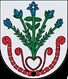 POŽIARNY PORIADOK OBCEHEĽPAVypracoval:    Ing. Libor Suja   		– TPOSchválil:	p. Peter Hyriak	 	– starosta obceHeľpa, dňa 04.03.2019POŽIARNY  PORIADOK  OBCE HEĽPAČlánok I§ 1Úvodné ustanoveniePožiare spôsobujú straty na životoch, poškodenie zdravia i závažné škody na majetku a životnom prostredí. Preto je povinnosťou ústredných orgánov, obcí, právnických osôb, podnikajúcich fyzických osôb a fyzických osôb požiarom predchádzať a v prípade ich vzniku prispieť na ich zdolanie.Účelom „Požiarneho poriadku obce Heľpa“ /ďalej Požiarny poriadok obce/ je stanoviť povinnosti právnickým  osobám, podnikajúcim fyzickým osobám a fyzickým osobám a orgánom obce, čím sa vytvoria podmienky pre účinnú ochranu života a zdravia fyzických osôb, majetku a životného prostredia pred požiarmi, haváriami, živelnými pohromami a inými mimoriadnymi udalosťami.Orgány, obce, právnické osoby, podnikajúce fyzické osoby a fyzické osoby zabezpečujú plnenie povinností vyplývajúcich pre nich zo zákona o ochrane pred požiarmi a predpisov vydaných na jeho základe, z iných predpisov upravujúcich povinnosti na úseku ochrany pred požiarmi a všeobecne záväzných nariadení obce na úseku ochrany pred požiarmi, ktorým je „Požiarny poriadok obce“. Zabezpečovanie úloh na úseku ochrany pred požiarmi je neoddeliteľnou súčasťou riadiacej, hospodárskej alebo inej základnej činnosti.Fyzické osoby zabezpečujú plnenie povinností na úseku ochrany pred požiarmi vlastnými organizačnými, technickými, ekonomickými a inými opatreniami. Povinnosťou je vykonávať predovšetkým opatrenia vyplývajúce z predpisov o ochrane pred požiarmi, ako aj plniť opatrenia uložené orgánmi obce na odstránenie zistených nedostatkov.Obec plní svoje úlohy na úseku ochrany pred požiarmi v podmienkach bezprostredného styku s obyvateľmi, ako aj s dobrovoľnými občianskymi združeniami pri zabezpečovaní vykonávania preventívnych protipožiarnych kontrol, preventívno-výchovnom pôsobení, ale aj pri odbornej príprave členov dobrovoľného hasičského zboru obce (ďalej len „DHZO“). Pri zabezpečovaní úloh na úseku ochrany pred požiarmi spolupracuje s orgánmi štátu na úseku ochrany pred požiarmi.§ 2ObecPovinnosti obceObec je povinnáa) podieľať sa v rozsahu svojej pôsobnosti na vytváraní podmienok na plnenie úloh ochrany pred požiarmi u právnických osôb, ktoré zriadila,b) zriadiť dobrovoľný hasičský zbor obce na zdolávanie požiarov a vykonávanie záchranných prác, ak ďalej nie je ustanovené inak; udržiavať jeho akcieschopnosť a zabezpečovať jeho materiálno-technické vybavenie,c) zabezpečovať odbornú prípravu dobrovoľného hasičského zboru obce,d) vypracovať a viest dokumentáciu ochrany pred požiarmi obce,e) zabezpečiť výstavbu a údržbu hasičskej stanice alebo hasičskej zbrojnice, zabezpečiť zdroje vody na hasenie požiarov a udržiavať ich v použiteľnom stave, zriadiť ohlasovňu požiarov a ďalšie miesta, odkiaľ možno ohlásiť požiar,f) označovať a trvalo udržiavať voľné nástupné plochy a prístupové komunikácie, ktoré sú súčasťou zásahových ciest, na vykonanie hasiaceho zásahu hasičských jednotiek,g) plniť úlohy právnickej osoby a fyzickej osoby-podnikateľa ustanovené týmto zákonom vo vzťahu k vlastnému majetku,h) vykonávať preventívno-výchovnú činnosť.(2)	Obec môže ustanoviť preventivára požiarnej ochrany obce s odbornou spôsobilosťou na plnenie úloh na úseku ochrany pred požiarmi. Účasť preventivára požiarnej ochrany obce na odbornej príprave v jeho pracovnom čase sa považuje za prekážku v práci na strane zamestnanca z dôvodu všeobecného záujmu. (3)	Podrobnosti o dokumentácii obce na ochranu pred požiarmi, jej druhoch, obsahu a o spôsobe vypracovania a o označovaní nástupných plôch a prístupových komunikácií ustanoví všeobecne záväzný právny predpis, ktorý vydá ministerstvo.Článok II.Úlohy orgánov obce a osôb poverených zabezpečovaním ochrany pred požiarmi v obci a jej miestnych častiach§ 3Obecné zastupiteľstvoPri zabezpečovaní ochrany pred požiarmi v obci plní obecné zastupiteľstvo nasledovné úlohy:schvaľuje veliteľa DHZO,schvaľuje preventivára požiarnej ochrany obce schvaľuje vedúceho protipožiarnej hliadky obce a vedúcich kontrolných skupín zriaďuje DHZO a určuje mu náplň práce  spravuje DHZO - počet členov DHZO a jeho materiálno-technické, pričom prihliada najmä na nebezpečenstvo vzniku požiaru v obci,zriaďuje požiarnu hliadku obce, schvaľuje zriadenie a umiestnenie potrebného počtu ohlasovní požiarov v obci, prerokúva správy o stave a plnení úloh ochrany pred požiarmi v obci a prijíma opatrenia na skvalitnenie činnosti v tejto oblasti, zabezpečuje v rozpočte finančné prostriedky na vykrytie nákladov spojených so zabezpečovaním úloh na úseku ochrany pred požiarmi. Náklady sa týkajú:obstarávania  hasičskej techniky, technických a vecných prostriedkov ochrany pred požiarmi,vykonávania údržby, opráv a kontrol hasičskej techniky, technických a vecných prostriedkov  ochrany pred požiarmi, refundácie miezd pre preventivára požiarnej ochrany obce, členov kontrolných skupín, veliteľa a členov DHZO ako aj ďalších funkcionárov, ktorí sa zúčastňujú zákonom stanovenej odbornej prípravy, overenia odbornej spôsobilosti a zásahovej činnosti pri požiaroch, haváriách, živelných pohromách a iných mimoriadnych udalostiach,uhrádzania výdavkov spojených s účasťou DHZO na previerkach pripravenosti a  previerkových cvičeniach,uhrádzania výdavkov spojených s prevádzkou a údržbou hasičskej zbrojnice.schvaľuje „Požiarny poriadok obce“  a iné všeobecne záväzné nariadenia obce v oblasti ochrany pred požiarmi.§ 4Starosta obcePri zabezpečovaní ochrany pred požiarmi v obci plní starosta obce tieto úlohy:vymenúva a odvoláva veliteľa DHZO po predchádzajúcom schválení OZvymenúva a odvoláva preventivára obce po predchádzajúcom schválení OZschvaľuje plán odbornej prípravy členov DHZO,rozhoduje o vykonaní previerkového cvičenia na objekty nachádzajúce sa na území obce,schvaľuje písomnú prípravu na vykonanie previerkového cvičenia,žiada vlastníka, správcu alebo užívateľa nehnuteľnosti o vstup na nehnuteľnosť za účelom vykonania cvičenia hasičskej jednotky, schvaľuje plán preventívnych protipožiarnych kontrol a poverenie kontrolnej skupiny,rozhoduje o účasti DHZO  na previerkach pripravenosti, rozhoduje o uložení povinnosti poskytnúť osobnú alebo vecnú pomoc pri rozsiahlych a dlhotrvajúcich požiaroch, haváriách, živelných pohromách a iných mimoriadnych udalostiach,poskytuje pomoc na základe príkazu okresného riaditeľstva k zamedzeniu pôsobenia alebo k odstráneniu mimoriadnej udalosti,rozhoduje o podaní návrhu príslušnému okresnému riaditeľstvu vydať rozhodnutie o zastavení prevádzky,konzultuje s príslušným okresným riaditeľstvom otázky  aplikácie ustanovení zákona o ochrane pred požiarmi a jeho vykonávacích predpisov,spolupracuje s funkcionármi Dobrovoľnej požiarnej ochrany SR pri zabezpečovaní úloh obce v oblasti ochrany pred požiarmi,vykonáva aktualizáciu príloh tohto VZN§ 5Obecný úradPri zabezpečovaní ochrany pred požiarmi v obci plní Obecný úrad  administratívne úlohy:písomne vyhotovuje plán preventívnych protipožiarnych kontrol,písomne vyhotovuje„Požiarny poriadok obce“,písomne vyhotovuje plány odbornej prípravy členov DHZO,vyhotovuje menovacie dekréty pre veliteľa, strojníkov a členov DHZO, preventivára požiarnej ochrany obce  a pod.,vyhotovuje písomné poverenia pre členov kontrolných skupín,pozýva funkcionárov protipožiarnej ochrany na zasadnutia orgánov obce pri  prejednávaní správ a informácií na úseku ochrany pred požiarmi,zabezpečuje účasť veliteľa a strojníkov DHZO , ako aj preventivára požiarnej ochrany obce na odbornej príprave, overení odbornej spôsobilosti, školeniach a poradách, ktoré organizujú orgány štátnej správy na úseku ochrany pred požiarmi,oznamuje fyzickým osobám a právnickým osobám termíny vykonania preventívnych protipožiarnych kontrol,žiada vlastníka (správcu, užívateľa) o súhlas s organizovaním cvičenia hasičskej jednotky na jeho nehnuteľnosti,zabezpečuje vykonanie a vyhodnotenie preventívnych protipožiarnych kontrol,vyhotovuje oznámenie pre príslušné okresné riaditeľstvo o podozrení zo spáchania priestupku na úseku ochrany pred požiarmi,vyhotovuje návrh pre príslušné okresné riaditeľstvo na vydanie rozhodnutia o zastavení prevádzky,vyhotovuje rozhodnutie o vylúčení vecí z používania,plní úlohy súvisiace s činnosťou ohlasovne požiarov,oznamuje bezodkladne príslušnému okresnému riaditeľstvu každý požiar, ktorý vznikol na území obce,zodpovedá za spracovanie, vedenie a uloženie dokumentácie obce o ochrane pred požiarmi,podieľa sa na preventívno-výchovnej činnosti v obci,poskytuje potrebné údaje pre evidencie vedené orgánmi štátu v oblasti ochrany pred požiarmi,požaduje od orgánov štátu na úseku ochrany pred požiarmi evidencie, ktoré sú potrebné pre prácu orgánov obce,vedie evidenciu majetku obce, ktorý je v užívaní DHZO  a vykonáva jeho inventarizáciu,zabezpečuje v servisných organizáciách kontroly, údržbu a opravy hasičskej techniky a iných vecných prostriedkov ochrany pred požiarmi,zabezpečuje poistenie hasičskej techniky a poistenie členov DHZO,zabezpečuje účasť zamestnancov obecného úradu a poslancov na poradách a školeniach organizovaných orgánmi štátnej správy,zabezpečuje, resp. požaduje od správcu vodovodu, vykonanie predpísaných kontrol a odstránenie porúch na hydrantoch.§ 6Dobrovoľný hasičský zbor obceDHZO na území obce plní úlohy so zdolávaním požiarov a vykonávaním záchranných prác pri živelných pohromách a iných mimoriadnych udalostiach. Pri zabezpečovaní ochrany pred požiarmi DHZO plní tieto úlohy:vykonáva záchranu osôb ohrozených požiarom a zdolávanie požiarov,podieľa sa na záchrane zvierat a majetku ohrozených požiarom,vykonáva záchranné práce pri živelných pohromách a mimoriadnych udalostiach,zabezpečuje akcieschopnosť hasičskej  techniky a vecných prostriedkov ochrany pred požiarmi,vykonáva v určenom rozsahu odbornú prípravu svojich členov a zamestnancov,vedie dokumentáciu o svojej činnosti.§ 7Kontrolné skupiny1) Pri vykonávaní preventívnych protipožiarnych kontrol kontrolné skupiny preverujú dodržiavanie osobitných predpisov, a to najmä:dokumentácia ochrany pred požiarmi  ,vykonávanie školenia a odbornej prípravy o ochrane pred požiarmi ,skladovanie horľavých látok ,stav prístupových ciest k rozvodným zariadeniam elektrickej energie, plynu, vody, stav únikových ciest a ich označenie,vybavenie objektov hasiacimi prístrojmi a inými vecnými prostriedkami ochrany pred požiarmi,umiestnenie a inštalácia tepelných, elektrických, elektrotepelných, plynových s iných spotrebičov.2 ) Súčasťou preventívnych  protipožiarnych kontrol je tiež oboznamovanie vlastníkov objektov alebo iných  osôb s požiadavkami na ochranu pred požiarmi a poskytovanie odbornej pomoci.   	3 ) Ak pri vykonávaní preventívnych protipožiarnych kontrol vzniknú pochybnosti o bezchybnom stave komínov, rozvodov elektrickej energie a plynu z hľadiska protipožiarnej bezpečnosti, kontrolná skupina obce navrhne, aby obec požiadala príslušné odborné orgány alebo odborne spôsobilé osoby o preverenie ich stavu.§ 8Preventivár požiarnej ochrany obceObec zabezpečuje prostredníctvom preventivára požiarnej ochrany obce plnenie týchto povinností:organizovanie a vyhodnocovanie preventívnych protipožiarnych kontrol v obci,školenie kontrolných skupín obce,vypracovanie dokumentácie ochrany pred požiarmi obce okrem dokumentácie hasičskej jednotky,vykonávanie preventívno-výchovnej činnosti v obci.Obec môže zabezpečovať plnenie povinností preventivára požiarnej ochrany obce aj technikom požiarnej ochrany alebo špecialistom požiarnej ochrany.§ 9Veliteľ DHZO (ďalej len „veliteľ“)Pri zabezpečovaní ochrany pred požiarmi veliteľ plní tieto úlohy:spracúva plány odbornej prípravy DHZO na výcvikový rok,zabezpečuje odbornú prípravu členov DHZO,vedie dokumentáciu o odbornej príprave a činnosti DHZO,zabezpečuje účasť DHZO na previerkach pripravenosti,zúčastňuje sa rokovaní orgánov obce, kde predkladá správy a rozbory o akcieschopnosti a pripravenosti DHZO a jeho materiálno-technickom vybavení,zúčastňuje sa odbornej prípravy a overenia odbornej spôsobilosti,podieľa sa na príprave a pripomienkovaní všeobecne záväzných nariadení obce na úseku ochrany pred požiarmi,požaduje finančné prostriedky pre účely ochrany pred požiarmi pri zostavovaní rozpočtu obce na príslušný rok,zoznamuje sa s požiarno-bezpečnostnou situáciou v hasebnom obvode,organizuje vykonávanie údržby a ošetrovania hasičskej techniky, výstroje a výzbroje, hasičskej zbrojnice a vodných zdrojov,zodpovedá za pripravenosť a akcieschopnosť DHZO,na mieste zásahu, ako veliteľ zásahu zabezpečuje najmä:vykonávanie nepretržitého  prieskumuurčovanie hlavného smeru a spôsobu zásahovej činnosti,zodpovedá za organizáciu činnosti hasičských jednotiek a za využitie ich vecných  prostriedkov na mieste zásahu a kontrolu dodržiavania zásad bezpečnosti a ochrany zdravia pri práci,dodržiava zásady prednostného velenia  - veliteľ zásahu z DHZO  má prednosť pred veliteľom zásahu zo ZHZ /okrem prípadu ak je  požiar v objektoch zriaďovateľa  ZHZ/,  prípadne pri zásahu dvoch alebo viac hasičských jednotiek je povinný prevziať velenie veliteľa zásahu z miestne príslušnej hasičskej jednotky,môže nariadiť  v súvislosti so zdolávaním požiaru alebo pri cvičení hasičskej jednotky, aby sa z miesta zásahu vzdialili osoby, ktorých prítomnosť nie je potrebná, alebo  aby  sa podriadili iným obmedzeniam nevyhnutným na vykonanie zásahu,zriaďuje riadiaci štáb pri zásahoch s nasadením veľkého počtu síl a prostriedkov hasičských jednotiek,môže vyzvať  fyzickú osobu, ktorá porušila predpisy o ochrane pred požiarmi, aby preukázala svoju totožnosť, ak ju nepreukáže  hodnoverne, je oprávnený predviesť túto fyzickú osobu na útvar Policajného zboru, pričom táto fyzická osoba je povinná predvedenie strpieť,odvolanie hasičov z miesta zásahu, ktorí si nesplnili určené úlohy alebo nie sú spôsobilí na ich plnenie,vykonanie obhliadky miesta zásahu po ukončení zásahu, odovzdanie a určenie nevyhnutných opatrení,spracovanie správy o zásahu.Článok III.§ 10Spôsob trvalého zabezpečenia ochrany pred požiarmi     V prípade ohlásenia požiaru v niektorých z uvedených  ohlasovní požiarov zasahuje podľa potreby DHZO, hasičský a záchranný zbor a ďalšie hasičské jednotky zvolané podľa požiarneho poplachového plánu okresu. Článok IV.Početný stav a vybavenie obecného hasičského zboru § 11Početný stav DHZOPri určovaní počtu členov DHZO a jeho materiálno-technickom vybavení obec prihliadala najmä na:veľkosť obce, zastavanosť územia, prírodné podmienky v obci, na prístupnosť v zimnom období, stav pozemných komunikácií a ohrozenie obce povodňami,na druh a kapacitu zdrojov vody na hasenie požiarov,na potrebu rôznych druhov hasiacich látok,na charakter požiarneho nebezpečenstva vzhľadom na vznik a šírenie sa požiaru v územnom obvode obce, ktorý je súčasne zásahovým obvodom DHZO,na spôsob trvalého zabezpečenia ochrany pred požiarmi v obci  so zreteľom na denný čas a nočný čas. DHZO  sa považuje za akcieschopný, ak sú na hasičskej zbrojnici do určeného časového limitu výjazdu pripravení na výjazd na zásah najmenej štyria členovia DHZO. V rámci stanoveného počtu  môžu byť aj zamestnanci, ak sú v DHZO  zaradení.Zoznam funkcionárov a členov DHZO tvorí prílohu č. 1.§ 12Vybavenie DHZO Zoznam materiálno technického zabezpečenia tvorí prílohu č. 2Článok V.§ 13Prehľad zdrojov požiarnej vodyPovinnosťou vlastníkov, užívateľov a správcov vodných zdrojov je udržiavať tieto v akcieschopnom a použiteľnom stave.Zoznam zdrojov požiarnej vody tvorí prílohu č. 3Článok VI.§ 14Ohlasovne požiarov a spôsob vyhlásenia protipožiarneho poplachuÚlohy ohlasovne požiarovohlasovňa požiarov prijíma hlásenia o vzniku požiarov, živelných pohrôm a iných mimoriadnych udalostí, v územnom obvode obce a vyhlasovanie protipožiarneho poplachuprenos správ, informácií a požiadaviek na poskytnutie pomoci územne príslušnému operačnému stredisku okresného riaditeľstva.Hlavnou ohlasovňou požiarov je obecný úrad.Ohlasovňa požiarov je označená tabuľkou umiestnenou na viditeľnom mieste s nápisom „OHLASOVŇA POŽIAROV“.Pri ohlásení požiaru je potrebné uviesť:adresu požiaru,objekt, ktorý je požiarom zasiahnutý,rozsah požiaru,ohrozenie osôb,prístupové cesty,meno, priezvisko, bydlisko a telefónne číslo volajúceho, u pevných telefónnych liniek je potrebné vyčkať na overenie hlásenia prípadu.Spôsob vyhlásenia protipožiarneho poplachu:- Obecný rozhlas Zoznam ohlasovní požiarov tvorí prílohu č. 4Zoznam dôležitých mien, adries a tel. čísel tvorí prílohu č. 5Článok VII.§ 15Výpis z protipožiarneho poplachového plánu okresuProtipožiarny poplachový plán okresu je dokumentáciou ochrany pred požiarmi, ktorou sa určuje poradie rýchleho a organizovaného sústreďovania síl a prostriedkov potrebných na zdolanie požiaru v prípade jeho vzniku alebo vykonanie záchranných prác pri živelných pohromách a iných mimoriadnych udalostiach. Upravuje zaradenie hasičských jednotiek a špeciálnych služieb (vodárne, plynárne, elektrárne, telekomunikácie, zdravotníctvo atď.) v jednotlivých stupňoch protipožiarneho poplachu a ich privolávanie k zásahu.Výpis z protipožiarneho poplachového plánu sa viditeľne umiestňuje k spojovaciemu prostriedku hlavnej ohlasovne požiarov, ktorou je obecný úrad.Článok VIII.§ 16Prehľadný situačný plán obce     Prehľadný situačný plán obce  a jej priľahlých častí s popisom názvov ulíc, čísiel domov a zakreslením funkčných hydrantov a nástupných plôch tvorí prílohu č. 6 tohto požiarneho poriadku.Článok IX.§ 17Spoločné a záverečné ustanovenieOrgány obce, fyzické osoby a právnické osoby podnikajúce fyzické osoby, ktoré majú sídlo (trvalé alebo prechodné bydlisko) na území obce úzko spolupracujú s orgánmi štátnej správy pri plnení úloh na úseku ochrany pred požiarmi vyplývajúcich z platnej právnej úpravy a tohoto všeobecné záväzného nariadenia obce.Požiarny poriadok je vyvesený na úradnej tabuli v obci, ďalej je zverejnený na chodbe obecného úradu. Požiarny poriadok je na obecnom úrade prístupný každému.	Peter Hyriak, starosta obce Heľpa v.r.